Publicado en Las Palmas de Gran Canaria el 02/12/2022 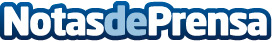 Las empresas con planificación aumentarán sus beneficios en un 40% en 2023, Fimax AsesoresLa planificación fiscal permitirá a las empresas españolas ahorrar hasta un 40%Datos de contacto:Margarita Bufí928858930Nota de prensa publicada en: https://www.notasdeprensa.es/las-empresas-con-planificacion-aumentaran-sus_1 Categorias: Nacional Derecho Finanzas Seguros Recursos humanos http://www.notasdeprensa.es